	RÁMCOVÁ SMLOUVA O POSKYTOVÁNÍ PRÁVNÍCH SLUŽEB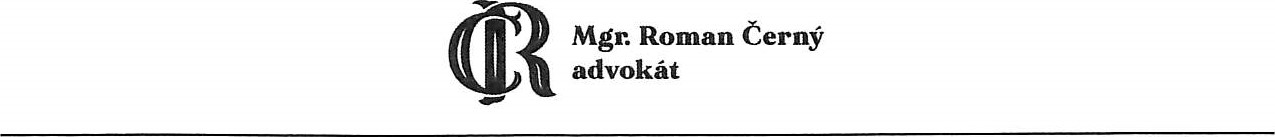 uzavřená níže uvedeného dne, měsíce a roku mezi níže uvedenými smluvními stranamiOstravské muzeum, příspěvková organizace, ICO: 00097594, sídlem Masarykovo nám. 1, 728 41 Ostrava za níž právně jedná Bc. Filip Petlička, ředitel tel. č.: +420 xxx xxx xxx email: xxxxxx(dále jen jako „ klient”)aMgr. Roman Černý, advokát zapsaný v seznamu advokátů vedeném ČAK ev. č. 19573 IČO: 87715317, se sídlem Pivovarská 1504/8, 702 OO Ostrava(dále jen jako „ advokát ”)	1.	Účel a předmět smlouvy1.1. Účelem této smlouvy je zajištění poskytování právních služeb pro klienta podle jeho potřeb. Tato smlouva obsahuje podmínky spolupráce smluvních stran při poskytování těchto právních služeb.1.2. Předmětem této rámcové smlouvy je vymezení postupů pro zadávání dílčích plnění a podmínek, za nichž dílčí plnění budou poskytována. Specifikace dílčích plnění (tj. jejich předmět, příp. další specifikace právních služeb) budou předmětem jednotlivých dílčích smluv.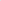 1.3. Dílčí plnění budou spočívat v poskytování konkrétních právních služeb, zejména v poskytování právního poradenství a konzultací, zpracování právních studií, analýz, doporučení, stanovisek, zpracování smluvních dokumentů, zpracování nebo posouzení návrhů smluv, účasti na jednáních, zastupování před soudy či jinými orgány veřejné moci, provedení dalších právních služeb.	2.	Zadávání dílčího plnění2.1. Zadání jednotlivých dílčích plnění bude mezi smluvními stranami specifikováno formou objednávky učiněné klientem.2.2. Objednávka musí obsahovat nejméně:22.1. vymezení předmětu a popis požadovaného právní služby, kterou klient požaduje poskytnout,22.2. místo plnění (pokud nebude uvedeno, pak platí, že právní služby budou poskytovány v sídle advokáta),22.3. nejpozdější požadovaný termín dodání.+420 xxx xxx xxx xxxxxxxxxxxxxxxxxxx www.rcadvokat.cz ev. č. ČAK 19573 | IČO: 87715317 | č. ú.: xxxxxxxxxxx Pivovarská 1504/8, 702 00 Ostrava — Moravská Ostrava pobočka: Frýdecká 178/30, 739 32 Vratimov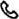 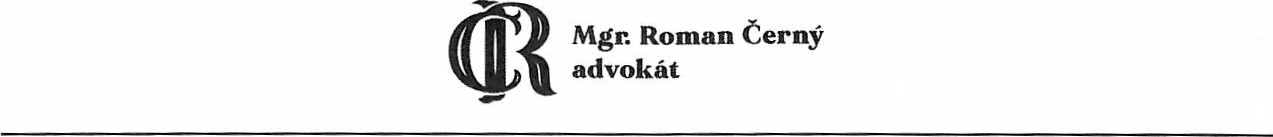 2.3. Objednávku je klient oprávněn učinit prostřednictvím pověřených osob, jimiž jsou:2.3.1. Bc. Filip Petlička, ředitel Ostravského muzea, +420 xxx xxx xxx, xxxxxxxxxxx.Seznam pověřených osob může být jednostranně změněn statutárním zástupcem klienta, a to prostřednictvím emailu zaslaného advokátovi z emailové adresy statutárního zástupce uvedené v záhlaví této smlouvy.2.4. Objednávku lze učinit ústně, telefonicky na číslo: + 420 xxx xxx xxx či prostřednictvím emailové adresy: xxxxxxxxxxxx.2.5. Advokát je oprávněn objednávku přijmout nebo odmítnout sdělením ve formě ústní, telefonické nebo emailové směřovaným pověřené osobě, která učinila objednávku. Pokud by se advokát k objednávce nevyjádřil, má se za to, že advokát objednávku nepřijal.2.6. Okamžikem akceptace objednávky advokátem dojde k uzavření dílčí smlouvy o poskytování právních služeb, jejíž předmět a rozsah je specifikován v objednávce a další práva a povinnosti smluvních stran jsou specifikována touto smlouvou.2.7. Bude-li vyžadovat povaha právních služeb, aby advokát jednal jménem klienta, zavazuje se klient udělit advokátovi plnou moc k zastupování, jejíž přípravu je oprávněn požadovat od advokáta. Tato smlouva nenahrazuje plnou moc.	3. 	Práva a povinnosti advokáta při poskytování dílčích plnění3.1. Advokát je při poskytování právních služeb povinen zajistit klientovi komplexní a včasné právní služby a chránit všechna práva a oprávněné zájmy klienta. Při výkonu právních služeb je advokát povinen jednat čestně a svědomitě, důsledně využívat všechny zákonné prostředky a uplatňovat vše, co dle svého přesvědčení a dispozice klienta pokládá za prospěšné. Advokát je povinen při poskytování právních služeb průběžně projednávat a konzultovat strategii a navržené postupy vyřizování právní věci, a to v termínech dohodnutých s klientem. Advokát je dále povinen včas, pravdivě a řádně informovat klienta o vývoji a postupu zadané věci, a to v termínech dohodnutých s klientem. Advokát je povinen oznámit klientovi všechny skutečnosti, které zjistil při poskytování právních služeb, které mohou mít vliv na změnu pokynů klienta.3.2. Advokát jedná s odbornou péčí a v souladu s pokyny klienta. Advokát se může od pokynů klienta odchýlit jen v případě, že se jedná o neodkladnou záležitost, advokát nemůže opatřit včasný souhlas klienta a současně je advokát v dobré víře, že učiněné odchýlení od pokynů klienta je v zájmu klienta. Pokyny klienta advokát rovněž není vázána jejich plnění je oprávněn odepřít, j sou-li rozporu s právními předpisy CR, předpisy EU, mezinárodními smlouvami, jimiž je ČR vázána, či stavovskými předpisy České advokátní komory. Advokát poskytuje právní služby týkající se výhradně českého práva.3.3. Při poskytování právních služeb je advokát oprávněn nechat se zastoupit jiným advokátem a pro jednotlivý úkon i advokátním koncipientem či jiným zaměstnancem. Advokát od okamžiku převzetí plné moci od klienta postupuje samostatně.3.4. Advokát odpovídá klientovi za škodu, kterou mu způsobí v souvislosti s poskytováním právních služeb. Advokát má pro takový případ sjednáno pojištění.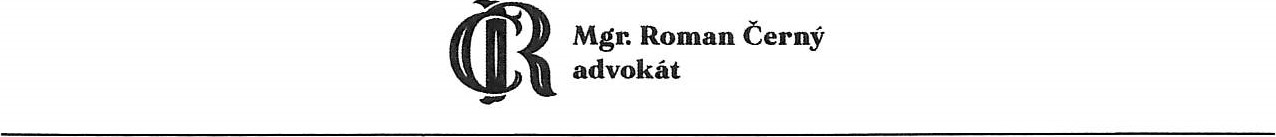 3.5. Klient souhlasí s tím, že jakákoliv informace, korespondence nebo dokumentace týkající se klienta může být advokátem případně uchovávána elektronicky s využitím cloudových služeb a řešení třetích stran. Advokát se zavazuje učinit obezřetný výběr takové služby či řešení s pozorností na jejich zabezpečení.3.6. Advokát je povinen zachovávat mlčenlivost o všech skutečnostech, o nichž se dozví v souvislosti s poskytováním právních služeb.3.7. Advokát bude klientovi doručovat veškeré výstupy právní služby výhradně na emailovou adresu specifikovanou v této smlouvě. Vzájemná komunikace mezi advokátem a klientem bude probíhat i prostřednictvím emailové korespondence, přičemž emailová zpráva odeslaná z emailové adresy uvedené v této smlouvě se považuje za komunikaci provedenou klientem.3.8. Advokát se jakožto správce osobních údajů, které mu budou na základě této smlouvy klientem poskytnuty, zavazuje, že bude tyto osobní údaje zpracovávat v souladu s právními předpisy, především se zákonem č. 85/1996 Sb. a nařízením Evropského parlamentu a Rady (EU) 2016/679 ze dne 27. dubna 2016.	4.	Práva a povinnosti klienta při poskytování dílčích plnění4.1. Klient se zavazuje poskytovat advokátovi průběžně a včas úplné, pravdivé a přehledné informace a podklady pro účinné poskytování právních služeb a odpovídá za správnost a úplnost poskytnutých informací a podkladů.4.2. Klient byl poučen o důsledcích vyplývajících z Š 347a odst. 1 trestního zákoníku, které zní takto: „Kdo pro účely zahájení řízení před soudem, před mezinárodním soudním orgánem nebo trestního řízení anebo v takovém řízení předloží věcný nebo listinný důkazní prostředek, který má podstatný význam pro rozhodnutí, o kterém ví, že je padělaný nebo pozměněný, v úmyslu, aby byl použit jako pravý, anebo padělá nebo pozmění takový důkazní prostředek v úmyslu, aby byl použit jako pravý, bude potrestán odnětím svobody až na dvě léta.”. V této souvislosti byl klient také poučen i o tom, že ve smyslu čl. 6 odst. 3 usnesení představenstva České advokátní komory č. 1/1997 Věstníku, kterým se stanoví pravidla profesionální etiky a pravidla soutěže advokátů České republiky (etický kodex), ve znění pozdějších předpisů, není advokát oprávněn bez souhlasu klienta ověřovat pravdivost nebo úplnost skutkových informací poskytnutých klientem. Podpisem této smlouvy klient mimo jiné stvrzuje i to, že byl poučen o nutnosti sdělit advokátovi jemu známé informace o možnosti, že by vůči předloženým důkazům mohlo být namítnuto, že jsou padělané anebo pozměněné, a pro takový případ s advokátem projednat vhodný postup.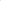 4.3. Právní služby a jejich výsledky poskytnuté advokátem jsou určeny pro výlučné použití klienta a nesmí být předány třetím stranám bez předchozího písemného souhlasu advokáta.	5.	Odměna za právní služby5.1. Výše odměny za poskytované právní služby je určena v souladu s vyhláškou Ministerstva spravedlnosti č. 177/1996 Sb., advokátní tarif, na základě sjednané hodinové sazby. Sjednaná hodinová sazba činí 1 200 Kč + DPH v příslušné výši za každou započatou hodinu. Bude-li to možné, poskytne advokát na žádost klienta časový odhad pro poskytování právních služeb. 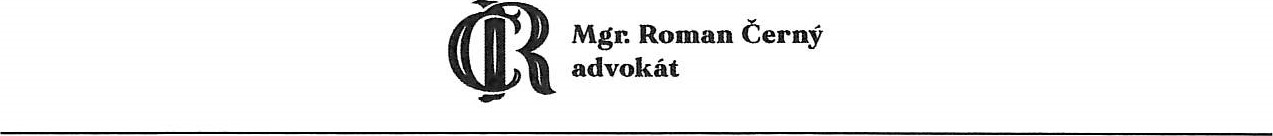         Jestliže advokát provede časový odhad, je povinen písemně upozornit klienta, pokud by mělo dojít k překročení původně odhadnuté výše odměny advokáta o více než 20 0/0. Neučiní-li tak, není klient povinen uhradit advokátovi tu část odměny, o kterou byl původní odhad její výše překročen. Telefonní hovory mezi klientem a advokátem budou účtovány jako poskytnutí právních služeb. Emaily, které advokát obdrží od klienta, budou účtovány jako poskytnutí právních služeb dle množství času nezbytného k jejich zpracování advokátem. Emaily, které advokát zašle klientovi, budou účtovány jako poskytnutí právních služeb dle času, který advokát jejich přípravou strávil. Vznikne-li nezbytná potřeba poskytnout v konkrétním případě právní služby mimo běžnou pracovní dobu advokáta, je advokát oprávněn sjednanou hodinovou sazbu přiměřeně zvýšit, a to nejvýše na trojnásobek. Smluvní strany dohodly tak, že se sjednaná hodinová sazba zvyšuje úměrně o roční míru inflace vyjádřenou přírůstkem průměrného ročního indexu spotřebitelských cen za uplynulý kalendářní rok, vyhlášenou Českým statistickým úřadem, a to za období ode dne uzavření této smlouvy nebo posledního zvýšení odměny ve smyslu tohoto odstavce (podle toho, co nastalo později) s tím, že za základ pro zvýšení bude považována výše odměny ke dni uzavření této smlouvy nebo ke dni posledního zvýšení odměny (podle toho, co nastalo později). Toto zvýšení hodinové sazby je automatické a advokát je povinen o něm klienta vyrozumět.5.2. Advokát má vedle odměny nárok na náhradu hotových výdajů účelně vynaložených v souvislosti s poskytováním právních služeb (zejm. soudní a jiné poplatky, znalecké posudky a odborná vyjádření, překlady, opisy, cestovné). Cestovné je advokát oprávněn účtovat dle zákona č. 262/2006 Sb. a souvisejících právních předpisů.5.3. Advokát má dále nárok na náhradu za promeškaný čas dle advokátního tarifu ve výši 25 % sjednané hodinové sazby za každou započatou půlhodinu ztráty času (např. cestou k úkonu právní služby).5.4. Přísudek náleží advokátovi. V případě, že právní služby poskytované advokátem budou zahrnovat zastupování klienta v soudním, rozhodčím, správním, exekučním či jiném obdobném řízení, v němž bude příslušným orgánem klientovi přiznána náhrada nákladů řízení, protistrana tuto náhradu uhradí a tato náhrada nákladů řízení bude vyšší než odměna, která by byla vyúčtována za takové zastupování advokátem klientovi dle odst. 5.1 této smlouvy, ujednaly smluvní strany, že odměna advokáta bude odpovídat této přiznané náhradě nákladů řízení vč. režijních paušálů (tzn. že bude určena dle ustanovení vyhlášky č. 177/1996 Sb. o mimosmluvní odměně). Náhrada nákladů řízení ve výši přiznané soudem, rozhodčím soudem či rozhodcem, správním orgánem či jiným obdobným orgánem, v případě úspěchu klienta v řízení zastupovaném advokátem, přísluší advokátovi od okamžiku uhrazení příslušné částky protistranou k rukám advokáta nebo klienta.5.5. Odměna za poskytované právní služby bude účtována měsíčně zpětně, pokud se smluvní strany nedohodnou jinak. Vyúčtování může být doručeno e-mailem. Vyúčtování je splatné do 15 dnů po jeho vystavení. Advokát uvede ve vyúčtování specifikaci poskytnuté právní služby a vynaložený čas. Jakékoliv výhrady k vyúčtování je nutno provést písemně s přezkoumatelným odůvodněním, a to do 14 dnů ode dne doručení vyúčtování. Pokud nebude jakékoliv vyúčtování za právní služby uhrazeno řádně a včas, jde o podstatné porušení povinností klienta a advokát je oprávněn s okamžitou účinností pozastavit poskytování právních služeb klientovi až do zaplacení.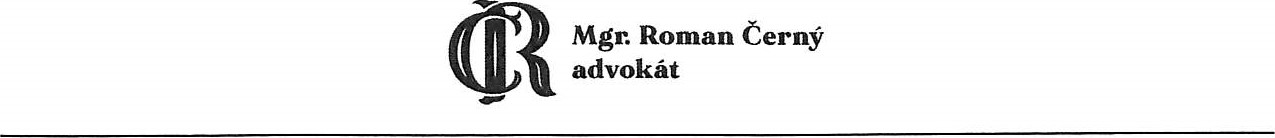 	6.	Trvání a ukončení smlouvy6.1. Tato smlouva se uzavírá na dobu určitou, a to na dobu do 15. 3. 2025.6.2. Advokát a klient se mohou dohodnout na ukončení této smlouvy k určitému dni formou písemné dohody.6.3. Tuto smlouvu jsou oprávněny ukončit obě smluvní strany bez uvedení důvodu prostřednictvím písemné výpovědi zaslané druhé smluvní straně.6.4. Klient může prostřednictvím písemné výpovědi zaslané druhé smluvní straně kdykoliv vypovědět bez uvedení důvodu i jednotlivou dílčí smlouvu, je však povinen advokátovi uhradit i případné náklady advokáta spojené s ukončením samotné dílčí smlouvy. Pokud klient vypověděl dílčí smlouvu, pak se má za to, že nemá zájem, aby po ukončení takové dílčí smlouvy advokát činil v rámci poskytování právních služeb jakékoliv další právní úkony a výslovně prohlašuje, že si nepřeje, aby advokát činil neodkladné úkony smyslu Š 20 odst. 6 zákona o advokacii.6.5. Advokát může prostřednictvím písemné výpovědi zaslané druhé smluvní straně vypovědět i jednotlivou dílčí smlouvu, dojde-li k narušení nezbytné důvěry mezi ním a klientem, neposkytuje-li klient součinnost či při poskytnutí nepravdivých informací ze strany klienta nebo v případě, že je klient v prodlení s uhrazením odměny za poskytnuté právní služby. Není-li ve výpovědi stanoveno jinak, má výpověď okamžitou účinnost. Výpovědí advokáta není dotčena povinnost advokáta činit neodkladné úkony v souladu s Š 20 odst. 6 zákona o advokacii.6.6. Výpověď se stává účinnou jejím doručením druhé smluvní straně. Nepřevezme-li druhá smluvní strana výpověď, považuje se výpověď za doručenou pátým dnem poté, kdy se dostala do sféry druhé smluvní strany, ze které se může s obsahem výpovědi seznámit.	7.	Závěrečná ustanovení7.1. Tato smlouva je platná a účinná dnem jejího podpisu oběma smluvními stranami.7.2. Smluvní strany berou na vědomí, že tato smlouva dle zákona č. 340/2015 Sb., o registru smluv, podléhá uveřejnění prostřednictvím registru smluv. V souvislosti s povinností stanovenou ustanovením 6 zákona č. 340/2015 Sb., o registru smluv, nabývá tato smlouva účinnosti nejdříve dnem uveřejnění. To neplatí, pokud bude uplatněna zákonná výjimka z povinnosti uveřejnění dle ustanovení Š 3 zákona č. 340/2015 Sb., o registru smluv.7.3. Tato smlouva může být měněna pouze dohodou obou účastníků v písemné formě.7.4. Smluvní strany se dohodly, že případné spory z této smlouvy budou v prvé řadě řešeny smírem. Nebude-li smír uzavřen do 15 dnů ode dne, kdy jedna strana vyzve písemně druhou stranu k uzavření smíru s uvedením podmínek smíru, může se kterákoliv ze stran obrátit na příslušný soud.7.5. Práva a povinnosti v této smlouvě výslovně neuvedená se řídí platnými českými právními předpisy, zejména zákonem č. 85/1996 Sb. a zákonem č. 89/2012 Sb.7.6. Smlouva je sepsána ve dvou vyhotoveních, po jednom vyhotovení pro každou smluvní stranu.7.7. Smluvní strany shodně prohlašují, že si tuto smlouvu před jejím podpisem řádně přečetly, jejímu obsahu rozumí a že byla podepsána dle jejich svobodné a vážné vůle, nikoliv v tísni za nápadně nevýhodných podmínek, což stvrzují svými vlastnoručními podpisy.V Ostravě dne 14. 3. 2024Mgr. Roman Černý, advokátV Ostravě dne 14. 3. 2024Mgr. Filip Petlička ředitelOstravské muzeum, příspěvková organizace